ELOISE – COMMUNICATIONS SESSION WORKSHOP/STEP 3Eloise -  1Blue - CARERBlack - ELOISEEloise, I’ve come to see how things are going for you, with the visits and everything, and just wanted to catch up reallyOh, well it’s nice to see you but I’m not very good really...Oh dearI’m worried...I’m worried about Eric ... and the two visits that I have, which I’m very grateful for, I don’t think they’re enough, you know.  I have problems in the morning and the night, but it seems to be getting more and more during the day; and then when I’m wound up, Eric gets wound up and I’m more breathless, and I’m just wondering – well, not wondering – I’m worried...Well, we can increase the visits, that isn’t going to be a problem; we’ll increase the visits for you to help you to cope better.I think it will help...but I’m still concerned; it’s just what will happen to me and to Eric and...Is Eric worried about that?Well, when he’s lucid, when he’s with it, he’s fineYes, he seems alright to me, but – is he worried?He gets agitated when I get agitated, when I get breathless and when I’m struggling – it seems to...he seems to mirror what I’m doing, you know? He’s wandering more and at night time it’s so difficultSo, if we increase the visits – that will help with your coping?I think it will help a little and I am grateful...but it doesn’t stop me thinking about what’s going to happenBut maybe... well, what we’ll do is do the visits/organise the extra visits, just for a while, and see how that goes?The difficulty is I don’t know how long I’ve got and well...Well, I mean, nobody knows that, but if we can put the visits in and in a couple of weeks we can check it out again? Okay?Okay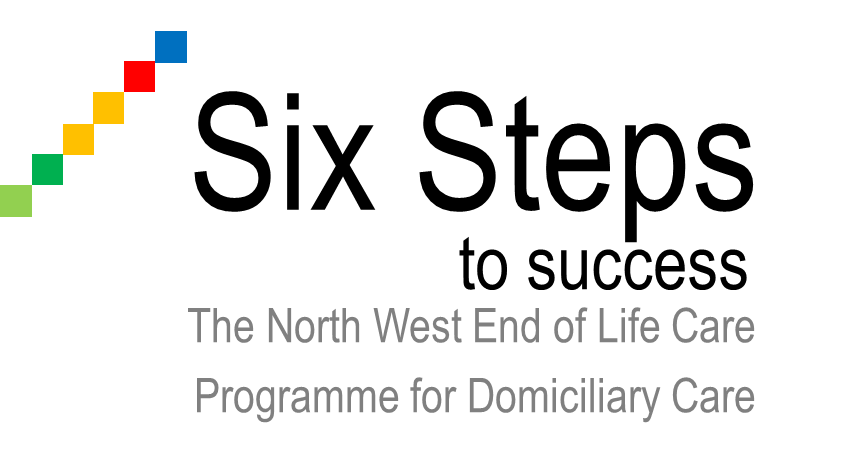 Eloise - 2Blue - CARERBlack - ELOISERight then Eloise, we’ll increase your visits, from the two to three.  I feel that I’ve rushed you a bit here?  I’m sorry, I can see by your face you’ve probably got something else on your mind?(Nods head in agreement) Well you’re right... I’m thinking about Eric really...Are you?  Would you lie to tell me what you’re thinking about?Well I’m worried, about... I want to be with him as long as possible.  I want him to be around...just to be here with me – I’ve been with him for a long time and I don’t want to be separated.So, it’s important for you to be here at home, is that what you mean?And Eric to be there with me, yes.With Eric.YesSo that’s really important to you.  When we were talking before there were quite a lot of things, I think, you mentioned that might be worrying you.  Is there something else?Well, I don’t want to be a burden on my family. Naturally I don’t... they are very good – all my family are good and I don’t want to burden them unnecessarily.Being a burden – what does that mean for you?Well...you know, that they’ve got to care for me more and...they’re worried about their father, of course.  I just don’t want them to feel that they’ve got to do everything for me as well...near the end, you know?Yes, sure, yes...Is there anything else on your mind?Well...now you’ve come to mention it – I have to stay at home – I need to be at home.  I want to be at home at the end – that’s really important to me.YesEloise - 3Blue - CARERBlack - ELOISEEloise, you’ve mentioned several things to me today, that are really worrying you.(Eloise nods head)Just let me check that I’ve got these right?One is about Eric, and how he’s going to be?The other thing is about being a burden on your family, is that right?That’s right, definitelyAnd another thing that I heard from you was about its really important for you to stay at home, yes?Mmm... oh yes pleaseBearing all those three in mind, those three things, which of them is most important, in terms of us trying to help – which one would you put first, for us to deal with?Being with Eric, I need to be with Eric, we’ve never been separated – being with EricOkay...so being with him...Till the end – here in my homeOkay, and to make that possible, is there anything that you’ve thought of that would be helpful, so that we can try and make that work for you?Well I think what you said earlier about some more help during the day as well...what you said...it’s just good you’re listeningIf we can get some more visits arranged, plan those in, we can put that into place straight away and increase those; but I think it’s important for you to know as well, as things change for you, then we can look at trying to increase that again; again so that it helps to keep you at home, so you can be with Eric – how does that sound?I’m relieved, thank youOkay, we’ll get that going, get that plan in place.  The other things that you mentioned to me – being a burden, and also worrying about/thinking about how Eric’s going to be – we’ve talked about a lot today.  Can we come back to those at the next visit?Please, because I’m tired now/getting tiredOkay, so we’ll do that thenThank youBefore I go, I just want to check with you – is there something else there that you’re worrying about, before I leave you?No I don’t think so, we’ve covered everything.  And even if there is we’re meeting again.Well, you’ve got my number, and you can always ring meThank youOkay, well we’ll do that and I’ll get back to you when that is going to startThank youYou’re welcome